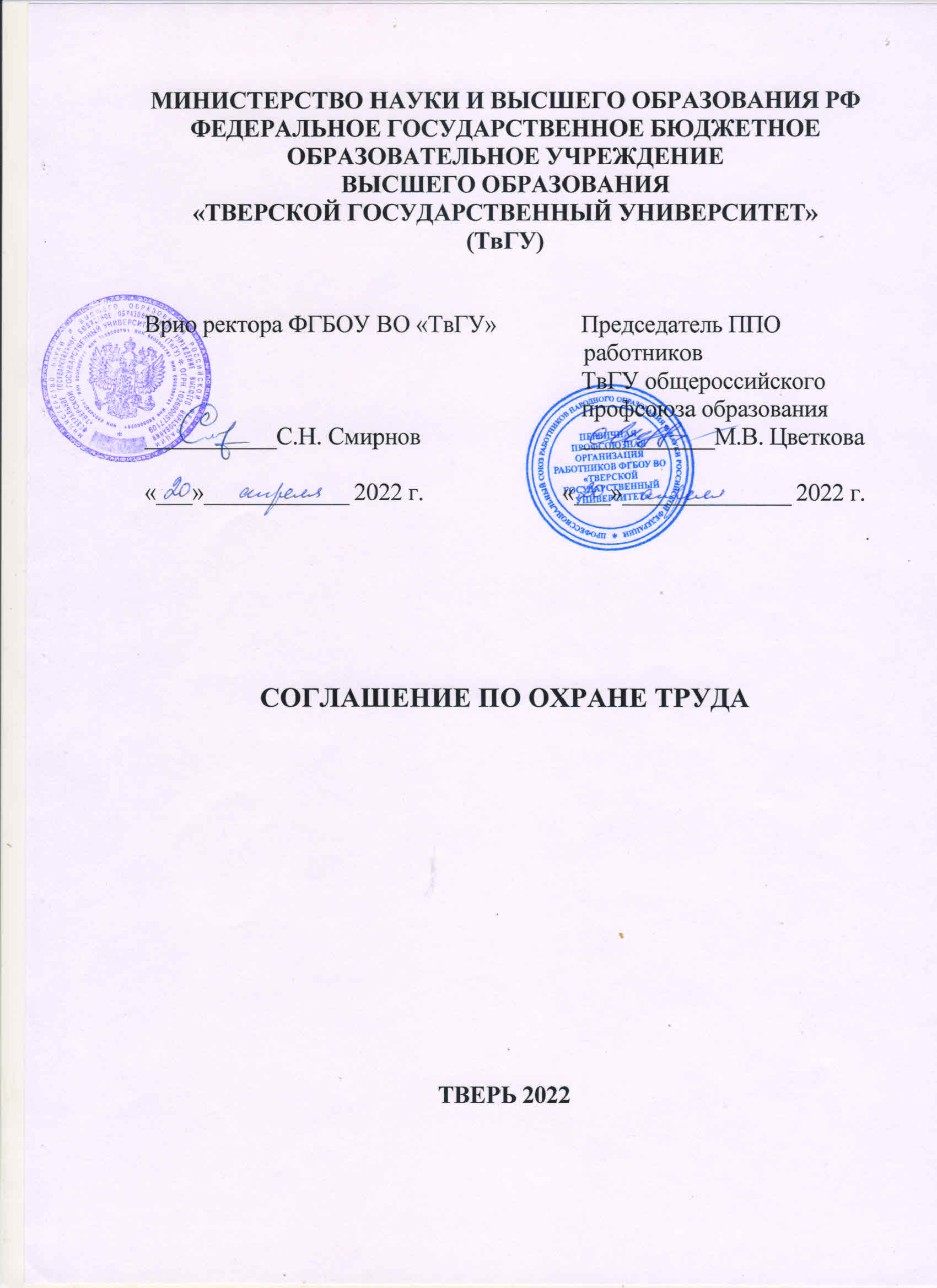 СОГЛАШЕНИЕ ПО ОХРАНЕ ТРУДАП Е Р Е Ч Е Н Ьдолжностей и профессий работников университета, имеющих право набесплатное получение специальной одежды, специальной обуви и других средств индивидуальной защиты.Научные сотрудники, лаборанты, инженеры, техники всех наименований при занятости в химических, физических и биологических лабораториях . ПереплетчикУборщик служебных и производственных помещенийИнженер по обслуживанию водоподготовки. Маляр-штукатурПлотникСлесарь-сантехникЭлектромонтер по ремонту и обслуживанию электрооборудованияРабочий по комплексному обслуживанию зданийВодитель службы главного механикаМойщик посуды Кухонный рабочийПоварПекарьБуфетчик-кассирЗаведующий складомБиблиотекарь при работе в книгохранилищах Архивариус, заведующий архивомПЕРЕЧЕНЬструктурных подразделений университетабесплатно получающих смывающие и обезвреживающие средстваУчебно-научные лаборатории физико-технического факультетаУчебно-научные лаборатории химико-технологического и биологического факультетовБиблиотекаБригады рабочихАрхивСлужба главного механикаОтдел материально-технического снабженияСтоловаяИздательство ТвГУПЕРЕЧЕНЬпрофессий и должностей работников университета с вредными условиями труда, работа в которых дает право на дополнительный отпуск в соответствии с проведенной специальной оценкой условий трудаПРИМЕЧАНИЯ: 1. При исчислении стажа работы, дающего право на дополнительный отпуск, количество полных месяцев работы в производствах, цехах, профессиях и должностях с вредными условиями труда определяется делением суммарного количества дней работы в течение года на среднемесячное количество рабочих дней. При этом остаток дней, составляющий менее половины среднемесячного количества рабочих дней, из подсчета исключается, а остаток дней, составляющий половину и более среднемесячного количества рабочих дней, округляется до полного месяца.2. В счет времени, проработанного в производствах, цехах, профессиях и должностях с вредными условиями труда засчитываются лишь те дни, в которые работник фактически был занят в этих условиях не менее половины рабочего дня, установленного для работников данного производства, цеха, профессии или должности.ПЕРЕЧЕНЬдолжностей и профессий работников университета с вредными условиями труда по результатам специальной оценки условий труда, определяющей право на получение молока или компенсационной выплаты в размере, эквивалентном стоимости молока1. Профессорско-преподавательский состав и учебно-вспомогательный персонал кафедр:- органической химии- неорганической и аналитической химии- физической химии- биохимии и биотехнологии.2. Заведующий лабораторией зоологии.3.  Лаборант кафедры зоологии и физиологии.ПЕРЕЧЕНЬдолжностей и профессий работников университета с вредными условиями труда по результатам специальной оценки условий труда, определяющей право на компенсационные выплаты 1. Профессорско-преподавательский состав и учебно-вспомогательный персонал кафедр- органической химии- неорганической и аналитической химии-  физической химии- биохимии и биотехнологии2. Заведующий лабораторией зоологии.3.  Лаборант кафедры зоологии и физиологии.4. Повар.5. Пекарь№№ппНаименование производств, профессий и должностейПродолжительность дополнительного отпуска (в календарных днях)1Биологический факультет. Заведующий лабораторией зоологии.72Столовая.Повар73Столовая.Пекарь7